Anexo 2 ao Memorando Circular nº 066/2022 - URHJustificar Não Entrega da Declaração Anual de Bens no SIG-URHAcessar o link Vida Funcional/Prontuário Digital/Listar Declaração Anual de Bens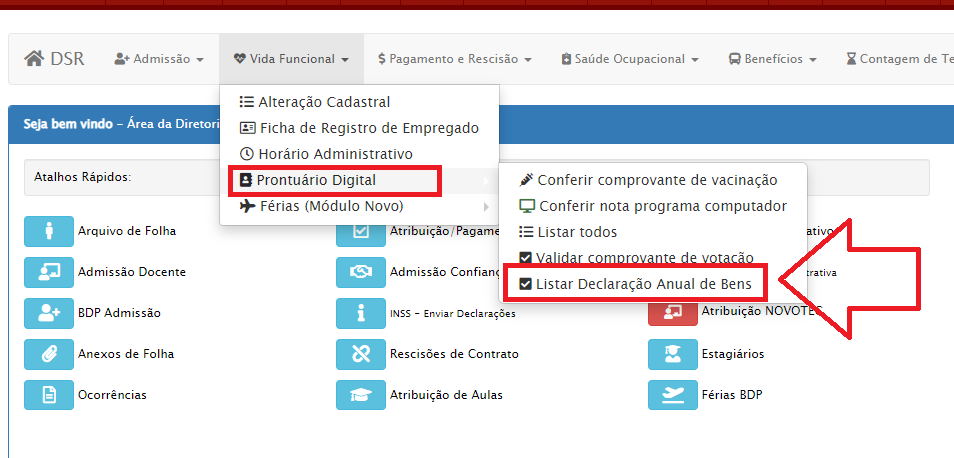 Nesta tela serão exibidos todos os servidores que possuem status “Pendente”A opção “Justificar” aparecerá somente para este status.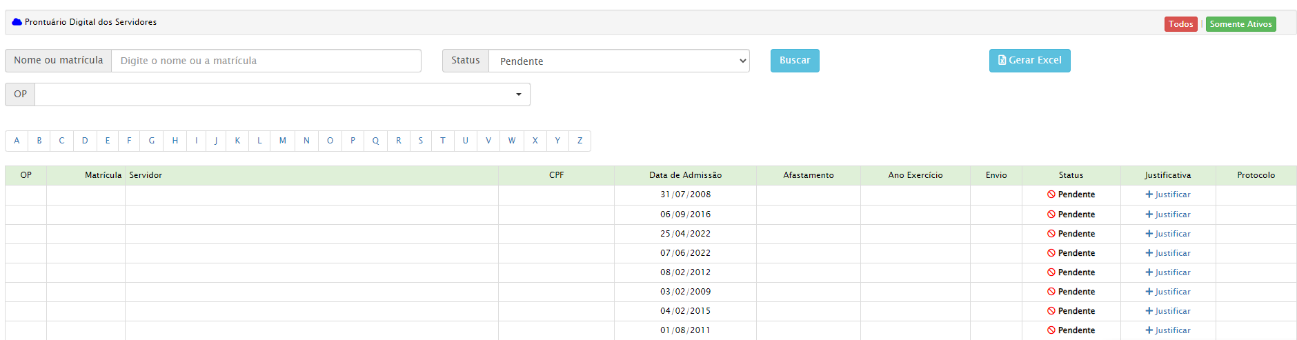 Ao clicar na opção justificar, sistema abrirá caixa de seleção para as seguintes situações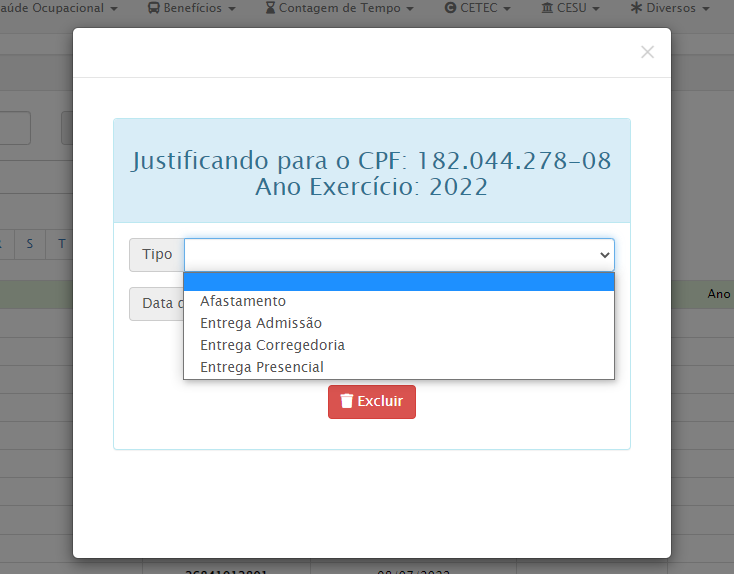 